Конспектобразовательной деятельности по познавательному развитиюна тему «Кто живет на птичьем дворе?»для детей 5-6 лет(по технологии А.И.Савенкова)Автор: Мошкова Л.В.,                             воспитатель МДОУ № 5Цель: формирование представлений о связи между строением тела и образом жизни птиц посредством исследовательской деятельности.Задачи:- формировать представление о значении перьев в жизни птиц;- познакомить с особенностями  строения лап водоплавающих птиц;- формировать умение  устанавливать причинно – следственные зависимости, делать выводы;- продолжать формировать умение полученную информацию изображать с помощью пиктограмм;- воспитывать интерес к экспериментальной деятельности, умение работать в команде.Материалы и оборудование: макет птичьего двора, бумажные следы кур и гусей, куриные и гусиные перья, крем, перья бумажные, пипетки, ёмкости с водой, полиэтиленовые пакеты, книга В.Бианки «Гоголёнок и три мира», ноутбук, экран, видео «Как гуси чистят перья».Планируемый результат:- дети рассказывают о значении перьев в жизни птиц;- устанавливают связь между строением тела и образом жизни птиц в экосистеме;- делают выводы, изображают полученную информацию с помощью пиктограмм совместно со взрослым;- активно участвуют в экспериментальной деятельности, работают в команде.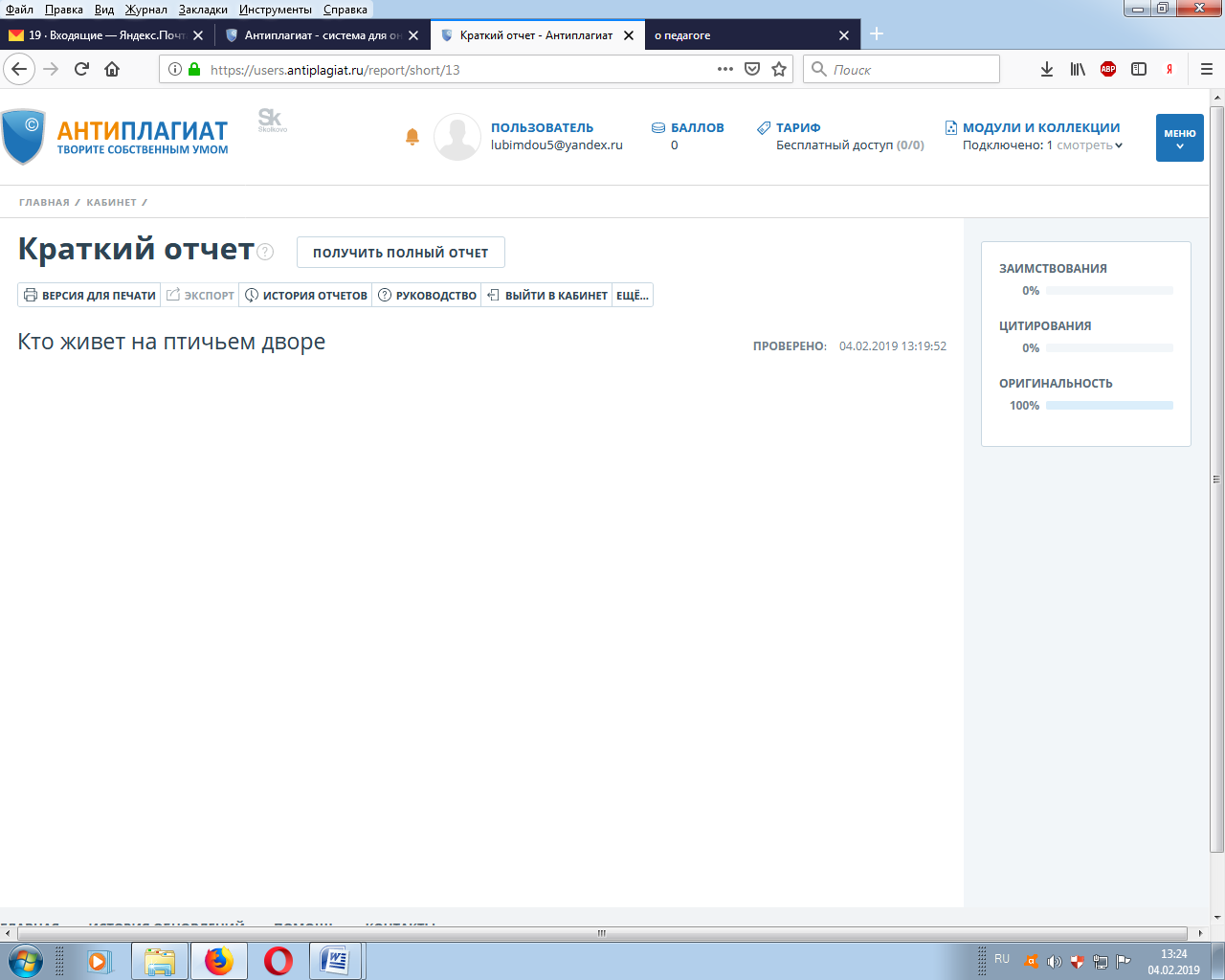 ЭтапыДеятельность педагогаДеятельность детей (родителей, педагогов)Вводный ОсновнойЗаключительный.- Ребята, что это? - Как вы думаете, чьи это могут быть следы?- Куда они нас ведут? - Какие птицы могут жить на птичьем дворе?- Как вы думаете, какие птицы потеряли здесь перья?- Как мы можем это проверить?- Тема нашего исследования «Домашние птицы». С чего мы обычно начинаем наше исследование?- Что нам предстоит выяснить?- В ходе исследования нам предстоит выяснить, кто из обитателей птичьего двора оставил свои следы и перья, получить как можно больше новых сведений о них и подготовить сообщение. Что мы будем делать, чтобы ничего не забыть? 1 метод «Подумать самостоятельно».- Что вы знаете о домашних птицах?- Что есть общего у всех птиц? 2 метод «Спросить у другого человека».3 метод  «Узнать в книге». Воспитатель обращает внимание детей на новую книгу. Чтение сказки В.Бианки «Гоголёнок или три мира».- Какой метод в нашем плане следующий?4 метод «Наблюдение».Воспитатель обращает внимание детей на следы птиц.- Что можно сказать про эти следы? - Как вы думаете, для чего нужны перепонки?- Кто из обитателей птичьего двора может плавать?- Что мы можем сказать про других обитателей птичьего двора? 5 метод «Экспериментирование».- Представим, что наша рука, это птичья лапа.Воспитатель предлагает детям опустить в таз с водой  руку с растопыренными пальцами и провести ею в воде, затем проделать то же самое, но надев на руку полиэтиленовый пакет.- В каком случае рука сильнее отталкивает воду?- Какие предметы, похожие на «гусиные лапки», придумал человек?Воспитатель обращает внимание детей на перья.- Ребята, а как вы думаете, зачем птицам перья?- Чем отличаются перья между собой?- Большое, жёсткое, лёгкое, плотное перо  называется маховым. Как вы думаете, для чего оно нужно птице? - Оно помогает птице летать.- Как вы думаете, для чего нужны маленькие, лёгкие, пушистые, тоненькие перышки?- Такие перья нужны птице для сохранения тепла.- Вы заметили, что перышки лёгкие. Как вы думаете, что находится внутри стержня? - Проверим наши предположения.Воспитатель отрезает край у стержня.- Ребята, есть такое выражение  «Как с гуся вода» - Как вы думаете, почему так говорят? - Есть и другое выражение «Мокрая курица».- Как вы думаете, почему так говорят?- Хотите убедиться, что это действительно так?- У нас на столах перья из бумаги и пипетка, нанесем на них капли воды. Что произошло?- На другое «перо» нанесём жирный крем, а потом смочим водой. Что происходит?- Почему вода стекает?-Так почему перья у водоплавающих птиц не намокают? - Теперь опустим перья в воду и посмотрим, что с ними произойдёт?- Выражения «Как с гуся вода» и «Мокрая курица» применяют к людям. Как вы думаете, про какого человека говорят  «Как с гуся вода»? - Так говорят о человеке, который легко выходит из  затруднительных ситуаций безо всяких потерь. Ему все нипочем.- А про какого человека говорят «Мокрая курица»?- Так говорят о жалком, беспомощном на вид человеке.- Какой метод у нас дальше по плану? 6 метод «Посмотреть в компьютере».Просмотр презентации.- Что интересного вы узнали?Наше исследование подошло к концу. - У вас есть вопросы к докладчикам?- Ребята, какие же птицы потеряли перья и живут на нашем птичьем дворе?- Что интересного вы сегодня узнали?- Что было трудным?- О чём ещё хотели бы узнать?Дети заходят в группу и видят следы.Дети высказывают предположения.Дети вместе с воспитателем двигаются по следам, подходят к макету птичьего двора, возле которого  лежат птичьи перья.Предположения детейПредположения детейПредположения детей (провести исследования)Дети выкладывают карточки с методами исследования: «подумать самостоятельно», «спросить у другого человека», «узнать в книге», «наблюдение», «эксперимент», «посмотреть в компьютере».Ответы детей.Ответы детей (зарисовывать)Дети отвечают,  схематично зарисовывают свои ответы и кладут в папку исследователя в соответствующий методу кармашекОтветы детейДети задают интересующие их вопросы присутствующим взрослым и зарисовывают полученную информацию.Дети слушают сказку, рассматривают иллюстрации, задают вопросы, зарисовывают.Дети определяют следующий метод.Дети находят сходство и отличие следов.Ответы детей.Дети зарисовывают информацию, полученную в ходе наблюдения.Дети экспериментируют, делают выводы.Ответы детей (вёсла, ласты).Ответы детейДети рассматривают, трогают перья, сравнивают между собой, делают вывод, что одни перья -большие, жёсткие, лёгкие, плотные, а другие - маленькие, лёгкие, пушистые, тоненькие.Предположения  детейПредположения  детейПредположения  детейДети рассматривают и убеждаются, что стержень у пера пустой.Высказывания детейВысказывания детейДети экспериментируют с бумажными перьями. Ответы детейДети делают выводы.Дети экспериментируют с перьями птиц, убеждаются в правильности своих выводов, зарисовывают.Предположения детейПредположения детейОтветы детей.Дети смотрят презентацию о домашних водоплавающих птицахДети отвечают, зарисовывают.Дети выбирают докладчиков, вспоминают с помощью зарисовки, что узнали.Докладчики надевают головные уборы – специальные шапочки. Слушатели занимают свои места и слушают доклад, дополняют.Дети делают вывод о том, что на птичьем дворе живут  водоплавающие (гуси, утки) и не водоплавающие птицы (куры, индюки).Ответы детей